Requerimiento de profesionales para el cargo de: Docente Interino a tiempo horario.Asignatura para incorporarse como docente a tiempo horario: ARQ 252 DISEÑO ESTRUCTURAL 2Horarios establecidos: Departamento que lo demanda: “Departamento de Arquitectura y Diseño Gráfico”JUSTIFICACIÓN (Sociocultural, profesional y disciplinar) EL POSTULANTE DEBE DESARROLLAR EN BASE A LA COMPETENCIA DE LA ASIGNATURA Y EL CONTENIDO TEMÁTICOCOMPETENCIAS A DESARROLLARCompetencia de la AsignaturaIntroducción al diseño de sistemas estructurales habituales en edificación. Cálculo de acciones en estructuras de edificación según las normativas vigentes. Dimensionamiento de elementos de hormigón armado en estados límites últimos y de servicio.Competencias Genéricas.DESARROLLADO POR EL POSTULANTE DOCUMENTO DE REFERENCIA: MODELO ACADÉMICO PAG 83:  https://www.ucbtja.edu.bo/wp-content/uploads/2019/08/Modelo-Acad%C3%A9mico-de-la-Universidad-Cat%C3%B3lica-Boliviana.pdf Contenido TemáticoUNIDAD 01: Tipologías Estructurales. El proceso de diseño de las estructuras. Análisis de estructuras. Clasificación de las estructuras. Sostenibilidad y construcción.UNIDAD 02: Acciones en las Estructuras. Valores característicos. Cargas gravitatorias: permanentes y variables. Acciones de viento. Acciones sísmicas. Cargas de origen térmico. Cargas accidentales.Coeficientes de seguridad. Hipótesis de cargas y combinaciones. UNIDAD 03: Introducción al hormigón armado. Resistencia del hormigón. Tipificación del hormigón. Diagramas tensión-deformación del hormigón. Control del hormigón. El acero en el hormigón. Características geométricas y mecánicas. Diagrama tensión-deformación del acero. Recubrimientos mínimos. UNIDAD 04: Agotamiento frente a solicitaciones normales. Hipótesis de cálculo. Compresión simple. Flexión simple. Flexocompresión recta. Disposiciones constructivas. Inestabilidad. Causas de inestabilidad. Esbeltez en elementos comprimidos. Métodos de comprobación según EHE. UNIDAD 05: Esfuerzo Cortante. Cálculo de las tensiones tangenciales cortantes. Efecto viga y efecto arco. Resistencia a esfuerzo cortante de piezas lineales placas o losas. Comprobaciones de elementos sin armadura de cortante. Comprobaciones de elementos con armadura de cortante. Fenómeno del desplazamiento regla del de calaje. Piezas de canto variable. UNIDAD 06: Anclajes y Empalmes. Fuerzas adherentes acero-hormigón. Posición de las barras durante el hormigonado. Anclaje de las armaduras pasivas. Anclaje de estribos. Empalme de armaduras pasivas. Empalme por solapo de barras traccionadas. Empalme por solapo de barras comprimidas.Contenidos Analíticos expresados en saberesDEBE SER DESARROLLADO POR EL POSTULANTEPLANIFICACIÓN DEL PROCESO DE APRENDIZAJE – ENSEÑANZA Y EVALUACIÓNMatriz de Planificación del Proceso de Aprendizaje - EnseñanzaDEBE SER DESARROLLADO POR EL POSTULANTESistema de Evaluación DEBE SER DESARROLLADO POR EL POSTULANTEBIBLIOGRAFÍA Y WEBGRAFÍA (Básica y complementaria)DEBE SER DESARROLLADO POR EL POSTULANTENORMATIVA DE CLASES Y MATERIALES PARA LA ASIGNATURA DEBE SER DESARROLLADO POR EL POSTULANTEDíasLUNESVIERNESHorario16:00 – 17:3016:00 – 17:30La Universidad Católica Boliviana "San Pablo" - Sede Tarija, convoca a la presentación de postulaciones para el cargo de DOCENTE INTERINO a tiempo horario.La Universidad Católica Boliviana "San Pablo" - Sede Tarija, convoca a la presentación de postulaciones para el cargo de DOCENTE INTERINO a tiempo horario.REQUISITOS Y VALORACIÓNREQUISITOS Y VALORACIÓNREQUISITOS INDISPENSABLESTítulo profesional o en provisión nacional a nivel licenciatura o equivalente, en alguna de las siguientes áreas: LICENCIATURA EN INGENIERÍA CIVILCertificado de inscripción en la Sociedad de Ingenieros de Bolivia Diplomado en Educación Superior.No ser docente actualmente en la UCB con antigüedad de tres o más semestresNo tener incompatibilidad conforme al reglamento internoDOCUMENTOS A PRESENTAR EN FORMATO DIGITAL EN LA WEBFormulario de Postulación con respaldo documentario únicamente de lo solicitado en el formulario. Plan de Asignatura (adjunto a la presente).REQUISITOS INDISPENSABLESTítulo profesional o en provisión nacional a nivel licenciatura o equivalente, en alguna de las siguientes áreas: LICENCIATURA EN INGENIERÍA CIVILCertificado de inscripción en la Sociedad de Ingenieros de Bolivia Diplomado en Educación Superior.No ser docente actualmente en la UCB con antigüedad de tres o más semestresNo tener incompatibilidad conforme al reglamento internoDOCUMENTOS A PRESENTAR EN FORMATO DIGITAL EN LA WEBFormulario de Postulación con respaldo documentario únicamente de lo solicitado en el formulario. Plan de Asignatura (adjunto a la presente).SE ESPERA QUE LA PERSONA POSTULANTE SE CARACTERICE POR:Tener cualidades personales de relacionamiento humano respetuoso y cordial.Identificarse con los postulados y principios de la Doctrina Social de la Iglesia Católica y de la Universidad Católica Boliviana “San Pablo”.Ser un referente de comportamiento ético.Contar con posgrados en áreas relacionadas al cargo.Tener experiencia en docencia.Tener experiencia en el ejercicio profesionalTener manejo de tecnologías educativas y demás TIC’sInnovación, creatividad en la transmisión de conocimientos y desarrollo de competencias.Conocimiento del idioma inglés.SE ESPERA QUE LA PERSONA POSTULANTE SE CARACTERICE POR:Tener cualidades personales de relacionamiento humano respetuoso y cordial.Identificarse con los postulados y principios de la Doctrina Social de la Iglesia Católica y de la Universidad Católica Boliviana “San Pablo”.Ser un referente de comportamiento ético.Contar con posgrados en áreas relacionadas al cargo.Tener experiencia en docencia.Tener experiencia en el ejercicio profesionalTener manejo de tecnologías educativas y demás TIC’sInnovación, creatividad en la transmisión de conocimientos y desarrollo de competencias.Conocimiento del idioma inglés.II.	MANUAL DE RESPONSABILIDADESII.	MANUAL DE RESPONSABILIDADESDeberá cumplir acorde a estatuto y reglamentos de la institución, entre otras, las siguientes funciones:Deberá cumplir acorde a estatuto y reglamentos de la institución, entre otras, las siguientes funciones:Impartir clases dentro de los horarios establecidos en función a necesidades académicas y el marco de la programación semestral.  Atender a los estudiantes para la orientación en asignaturas de su especialidad.Atender consultas académicas de los estudiantes.  Preparar y manejar los procedimientos y asignaturas virtuales. Preparar materiales y guías de docencia.  Preparar y realizar evaluaciones continuas y finales. Fungir de tutor, panelista, relator, o lector de trabajos de grado, examinador de exámenes de grado.Participar en programas de innovación educativa.Participar en actividades de formación continua.  Participar en la administración y coordinación académica de la enseñanza.  Comunicar a los estudiantes las disposiciones y novedades que surjan en la universidad como parte del proceso académico. Colaborar en asuntos de administración académica y en el desarrollo de su carrera. Corregir y brindar retroalimentación sobre exámenes y trabajos. Seguimiento, control y apoyo de las diferentes Modalidades de Graduación.  Asesorar tesis y trabajo de grado.Cumplir el calendario y planificación académica. Mantener una comunicación fluida y clara con Dirección de la carrera. Participar en cursos de formación continua.  Entrega oportuna de resultados y evaluaciones al Departamento y a los estudiantes. Recibir y dar capacitación interna.  Estar dispuesto a las reuniones que se pacten para el seguimiento y control de la actividad docente.  Debe aplicar el modelo Académico de la U.C.B.  Gestionar o apoyar en proyectos de interacción social con los sectores social, productivo y las obras sociales de la Iglesia.Principales procedimientos, productos o servicios a su cargo 1. Plan de asignatura.  2. Ejecución de la programación académica asignada a la asignatura. 3.  Informe/Reporte de notas finales. Impartir clases dentro de los horarios establecidos en función a necesidades académicas y el marco de la programación semestral.  Atender a los estudiantes para la orientación en asignaturas de su especialidad.Atender consultas académicas de los estudiantes.  Preparar y manejar los procedimientos y asignaturas virtuales. Preparar materiales y guías de docencia.  Preparar y realizar evaluaciones continuas y finales. Fungir de tutor, panelista, relator, o lector de trabajos de grado, examinador de exámenes de grado.Participar en programas de innovación educativa.Participar en actividades de formación continua.  Participar en la administración y coordinación académica de la enseñanza.  Comunicar a los estudiantes las disposiciones y novedades que surjan en la universidad como parte del proceso académico. Colaborar en asuntos de administración académica y en el desarrollo de su carrera. Corregir y brindar retroalimentación sobre exámenes y trabajos. Seguimiento, control y apoyo de las diferentes Modalidades de Graduación.  Asesorar tesis y trabajo de grado.Cumplir el calendario y planificación académica. Mantener una comunicación fluida y clara con Dirección de la carrera. Participar en cursos de formación continua.  Entrega oportuna de resultados y evaluaciones al Departamento y a los estudiantes. Recibir y dar capacitación interna.  Estar dispuesto a las reuniones que se pacten para el seguimiento y control de la actividad docente.  Debe aplicar el modelo Académico de la U.C.B.  Gestionar o apoyar en proyectos de interacción social con los sectores social, productivo y las obras sociales de la Iglesia.Principales procedimientos, productos o servicios a su cargo 1. Plan de asignatura.  2. Ejecución de la programación académica asignada a la asignatura. 3.  Informe/Reporte de notas finales. CRONOGRAMA DEL PROCESO DE SELECCIÓN:CRONOGRAMA DEL PROCESO DE SELECCIÓN:PublicaciónDel 13 de junio de 2023Recepción de PostulacionesHasta el 27 de junio de 2023 horas 23:59 p.m.Inicio de actividades en el cargo01 de agosto de 2023CONDICIONES DE CONTRATACIÓN:CONDICIONES DE CONTRATACIÓN:Los candidatos preseleccionados deberán someterse a un examen te tribunal, de acuerdo a procedimiento interno.El candidato seleccionado tendrá un contrato por un periodo académico en la modalidad de contrato civil como DOCENTE INTERINO a tiempo horario.No podrá impartir más de dos asignaturas o paralelos por periodo académico.Los candidatos preseleccionados deberán someterse a un examen te tribunal, de acuerdo a procedimiento interno.El candidato seleccionado tendrá un contrato por un periodo académico en la modalidad de contrato civil como DOCENTE INTERINO a tiempo horario.No podrá impartir más de dos asignaturas o paralelos por periodo académico.LUGAR DE PRESENTACIÓNLUGAR DE PRESENTACIÓNLa documentación debe presentarse en la página web: ww.ucbtja.edu.boDeberá llenar la información requerida y cargar los archivos solicitados en la parte de DOCUMENTOS A PRESENTARLa documentación debe presentarse en la página web: ww.ucbtja.edu.boDeberá llenar la información requerida y cargar los archivos solicitados en la parte de DOCUMENTOS A PRESENTAR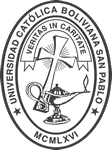 UNIVERSIDAD CATÓLICA BOLIVIANA "SAN PABLO¨PLAN DE ASIGNATURAElementos de CompetenciaSaberesSaberesSaberesUnidades de AprendizajeElementos de CompetenciaProcedimentalesConceptualesActitudinalesUnidades de AprendizajeElemento de Competencia 1: (Desarrolle el elemento de competencia)Elemento de Competencia 2: (Desarrolle el elemento de competencia)Elemento de Competencia X: (Desarrolle el elemento de competenciaReconoce palabras y expresiones cotidianas relacionadas así mismo a sus familiares y a amigos.Los estudiantes pueden interactuar en inglés de forma independiente en conversaciones relacionadas a su entorno, con cierto grado de dificultad básica, pero siempre haciendo un uso correcto de las reglas gramaticales.  Comprende textos sencillos con la ayuda de diccionario. Comprende las ideas principales de textos cortos leídos e interpreta los mismos, reconociendo los tiempos gramaticales estudiados.   Puede redactar un texto claro siempre siguiendo un modelo que los lleva a imitar y remplazar la información.Orden en la presentación de tareas y proyectosResponsabilidad y proactividad en el aulaTrabajo en equipo.Unidad de AprendizajeSaberesSemanasEstrategias y actividades de aprendizaje – enseñanza(Las estrategias son la planificación del proceso enseñanza aprendizaje, el cómo va a dirigir su clase. Para lo cual usted debe elegir las actividades que le(La unidad de aprendizaje corresponden a los temas, los cuales deben ser coherentes con el elemento de competencia)1.(La unidad de aprendizaje corresponden a los temas, los cuales deben ser coherentes con el elemento de competencia)2.3....COMPETENCIASSEMANAACTIVIDADES DE EVALUACIÓN Y EVIDENCIASCRITERIOS DE EVALUACIÓN%Dimensión/Elemento de Competencia 1:Usted debe tener claro el tipo de actividad o tarea que necesita realizar para recoger las evidencias que plantea.Las evidencias varían desde una evaluación escrita, un check list hasta una rúbrica, es cómo el estudiante le demostrará a usted que ha aprendido)(Es el marco de referencia, donde usted manifiesta qué es lo que está evaluando, qué resultado debe mostrar el estudiante en su desempeño o cómo debe estar elaborado el producto para demostrar su aprendizaje. Se recomienda definir claramente los criterios de evaluación de manera que sirvan al estudiante como parte de su aprendizaje)(Las ponderaciones las determina usted según a complejidad de los elementos de competencia)Dimensión/Elemento de Competencia 2:Dimensión/Elemento de Competencia 3:Dimensión/Elemento de Competencia X:NOTA DE HABILITACIÓNNOTA DE HABILITACIÓNNOTA DE HABILITACIÓNNOTA DE HABILITACIÓN100%Competencia de la asignatura:100%